«Психолого-педагогический класс»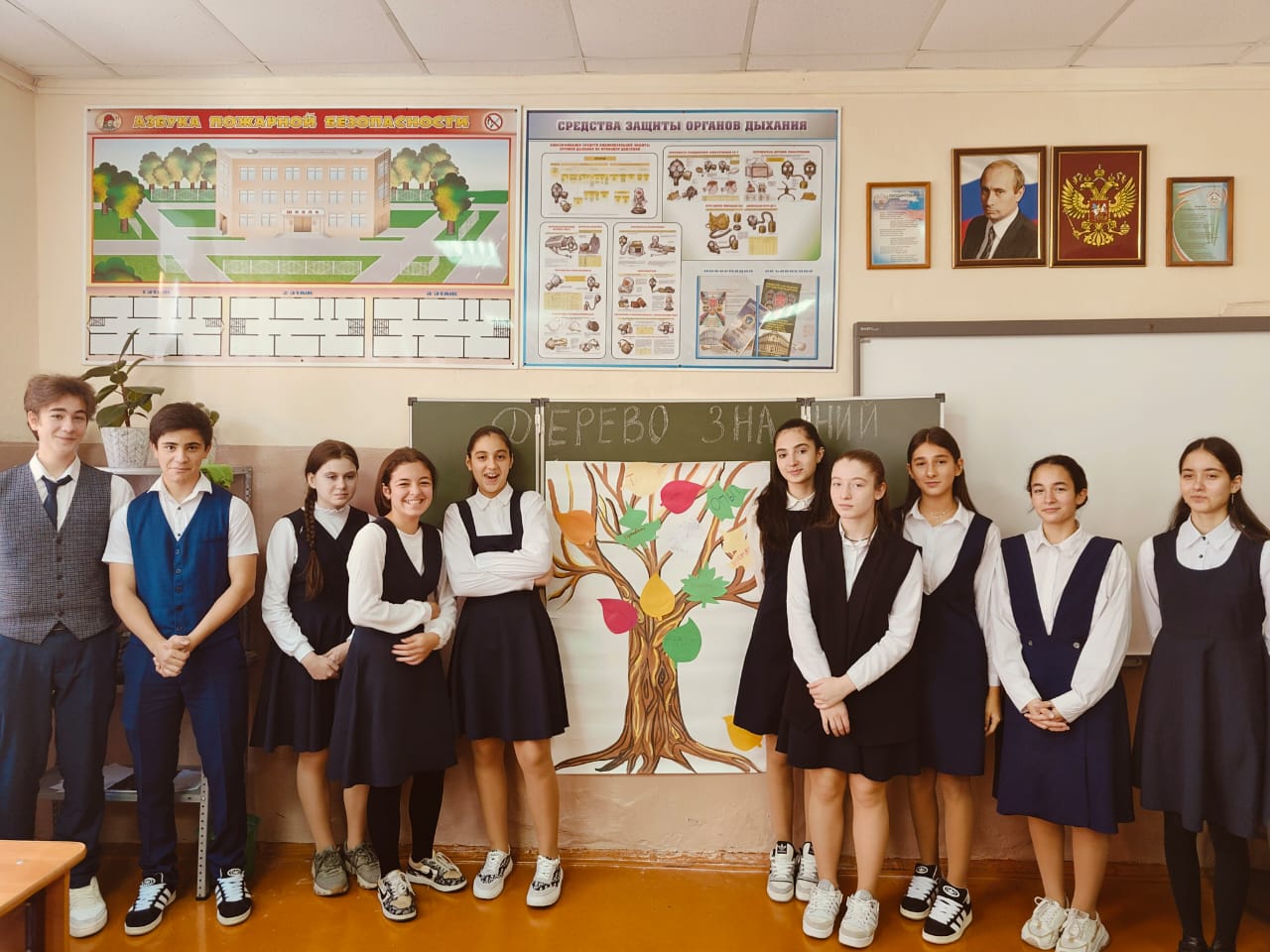 Проект «Психолого-педагогический класс» - один из необходимых, инновационных, нужных и интересных проектов в современном школьном   образовании. Цель проекта -   подготовить компетентных и осмысленно выбравших будущую профессию специалистов в области образования.Психолого-педагогические классы – это первая ступень непрерывного педагогического профессионального образования в нашей стране.Для ребят учеба в психолого-педагогическом классе – это возможность получить первое представление о педагогической профессии; сформировать отношение к учителю как к профессионалу; сориентироваться в системе ценностей, которая отражает специфику работы учителя. Содержание деятельности в психолого-педагогических классах предполагает развитие профессиональных интересов и самоопределения, соотнесение своих возможностей, особенностей с представлениями о профессии.В настоящее время основные модели формирования психолого-педагогического класса включают:внутришкольную профилизацию – класс создается в школе, базовые и профильные предметы, а также дополнительные курсы реализуются силами самой школы при взаимодействии с заинтересованными участниками;сетевое взаимодействие – модель предполагает кооперацию нескольких общеобразовательных организаций, расположенных в пределах транспортной доступности друг друга, взаимодействие с организациями высшего и среднего профессионального образования.Образовательная программа отражает способы формирования универсальных учебных действий, составляющих основу для профессионального самоопределения, саморазвития и непрерывного образования, выработки коммуникативных качеств, целостности общекультурного, личностного и   познавательного развития обучающихся.